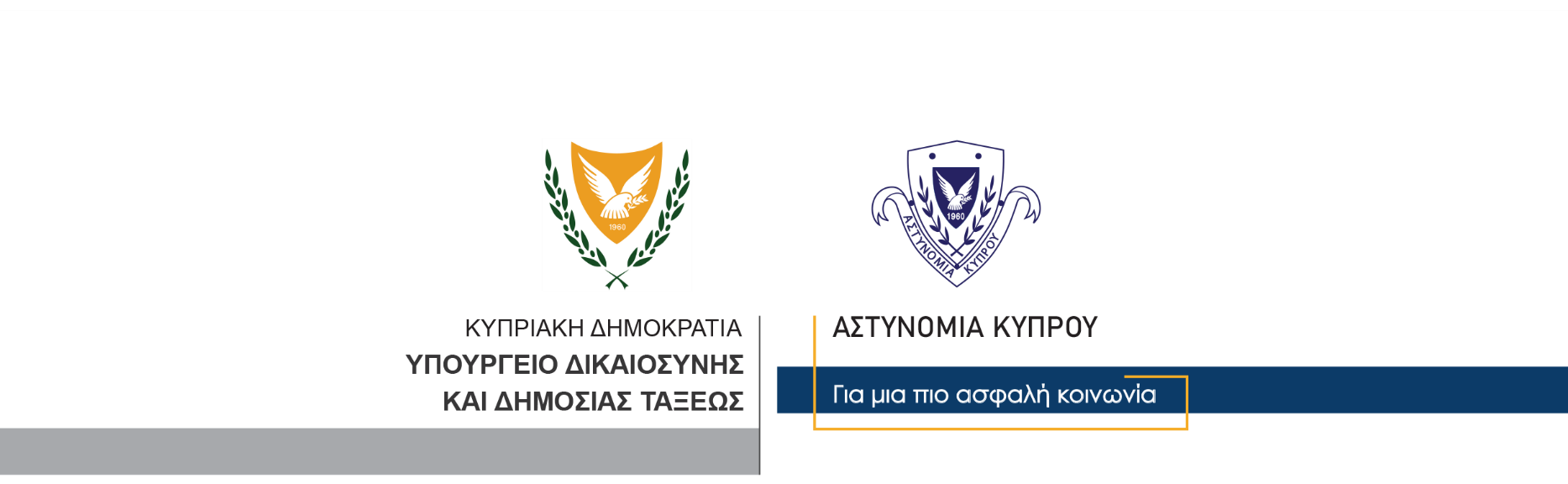 10 Φεβρουαρίου, 2023  Δελτίο Τύπου 1Σε ακόμη μία σύλληψη προχώρησε η Αστυνομία σχετικά με τη διερευνώμενη υπόθεση κλοπής μπρούτζινου γλυπτού στην ΠάφοΣε ακόμη μία σύλληψη προχώρησε χθες η Αστυνομία, για διευκόλυνση των ανακρίσεων σχετικά με τη διερευνώμενη υπόθεση κλοπής μπρούτζινου γλυπτού, στην Πάφο, ανεβάζοντας τον αριθμό των συλληφθέντων στους πέντε.Πρόκειται για 49χρονο κάτοικο Πάφου, εναντίον του οποίου προέκυψε μαρτυρία κατά τη διερεύνηση της εν λόγω υπόθεσης.  Το ΤΑΕ Πάφου διερευνά την υπόθεση.		    Κλάδος ΕπικοινωνίαςΥποδιεύθυνση Επικοινωνίας Δημοσίων Σχέσεων & Κοινωνικής Ευθύνης